Практическая работа №3Медицинская гельминтология. Тип Плоские черви (Plathelminthes). Класс Сосальщики (Trematoda), класс Ленточные (Cestoidea)Работа 1. Класс Ленточные черви (Cestoidea): Тенииды. Вооруженный цепень (Taenia solium). Невооруженный цепень (Taenlarhynchus saginatus). Рассмотрите рисунки сколексов вооружённого и невооружённого цепней. Обратите внимание на отличия в их строении.  Рассмотрите зрелые членики и посчитайте количество боковых ответвлений матки у вооруженного и невооруженного цепней, на рисунках сделайте соответствующие обозначения.Схема цикла развития вооруженного цепня (Taenia solium).Впишите в рамки названия стадий развития паразита и надпишите названия основного и промежуточного хозяина:Схема цикла развития невооруженного цепня (Taenlarhynchus saginatus).Впишите в рамки названия стадий развития паразита и надпишите названия основного и промежуточного хозяина:Работа 2. Класс Ленточные черви (Cestoidea): Широкий лентец (Diphyllobothrium latum)Рассмотрите рисунок части стробилы широкого лентеца. Обратите внимание на ветви матки, благодаря чему она приобретает форму розетки. Рассмотрите сколекс широкого лентеца, обратите внимание на наличие присасывательных щелей - ботрий на сколексе, вместо присосок и крючьев.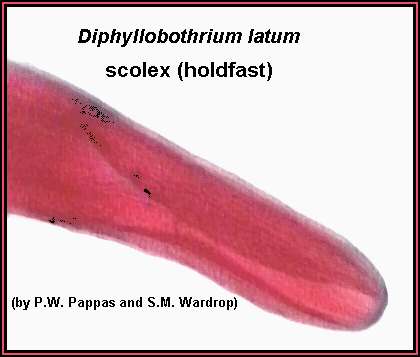 Название заболевания -локализацию паразита в организме человека -диагностика -путь заражения -инвазионная стадия -основные меры профилактики -Схема цикла развития широкого лентеца (Diphyllobothrium latum)Впишите в рамки названия стадий развития паразита и надпишите названия основного и промежуточного хозяина:Работа 3. Класс Ленточные черви (Cestoidea): Эхинококк (Echinococcus granulosus)Рассмотрите рисунок цепня эхинококка и изучите строение эхинококкого пузыря (финны). Сделайте соответствующие обозначения.Схема цикла развития эхинококка (Echinococcus granulosus)Впишите в рамки названия стадий развития паразита и надпишите названия основного и промежуточного хозяина:Запишите пути заражения эхинококкозом  и основные меры профилактики –СколексЗрелая пpoглоттидаЯйцоTaenia solium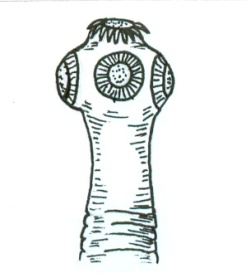 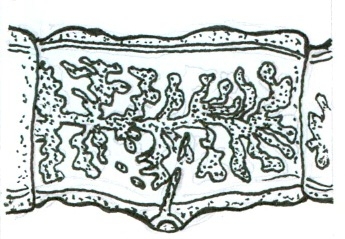 Количество ответвлений матки -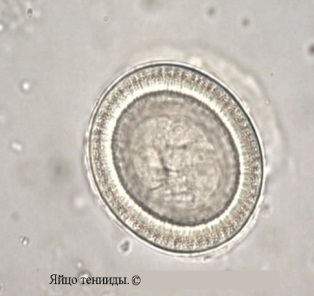 http://allwantsimg.com/yayca-teniid-fotoTaenlarhynchussaginatus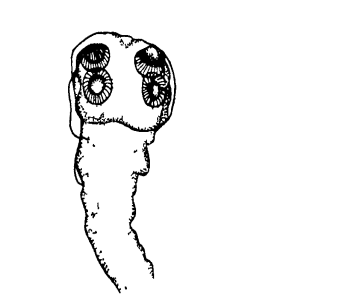 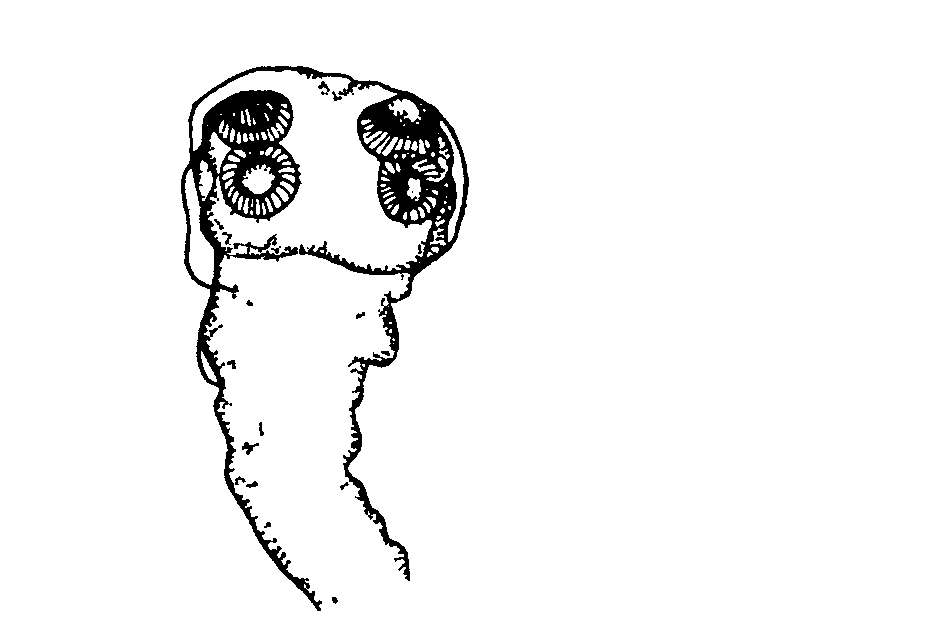 Количество ответвлений матки -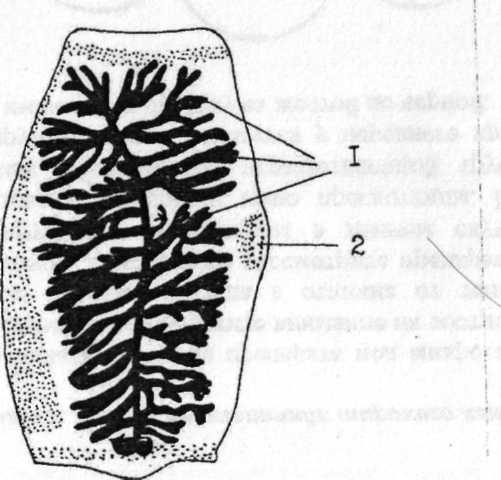 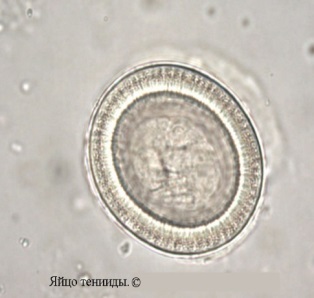                                     основной хозяин -                                                                                                           В окружающей                                                                                                   среде                                                                               среде                      промежуточный хозяин -                           основной хозяин -В окружающей среде              промежуточный хозяин -Сколекс широкого лентеца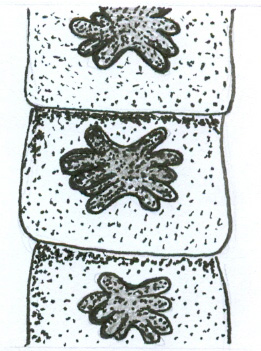 1 – зрелые проглоттиды;2 – матка с яйцами                                    основной хозяин -2. промежуточный хозяин –	         в воде                      1. промежуточный хозяин -1.кутикулярная оболочка2.зародышевая оболочка3.дочерние пузыриЭхинококкоковый пузырь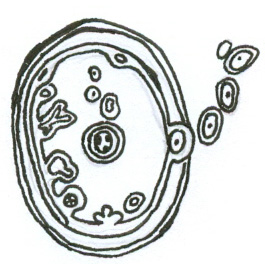 Марита Echinococcus granulosus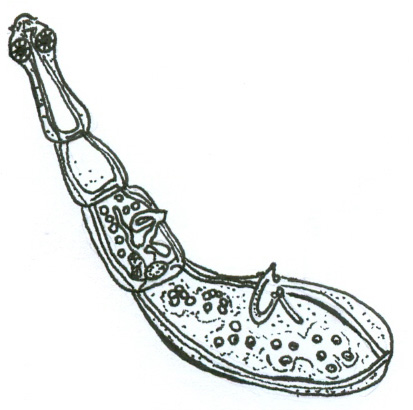 головкагермафродитный членикзрелый  членик                                         основной хозяин -                                                                                                                                 В окружающей                                                                                                                                            среде              промежуточный хозяин -